Name of journal: World Journal of NephrologyESPS Manuscript NO: 15191Columns: Case ReportUnexpected hypercalcemia in a diabetic patient with kidney diseaseLupica R et al. Unexpected hypercalcemia in a diabetic patient with kidney diseaseRosaria Lupica, Michele Buemi, Alfredo Campennì, Domenico Trimboli, Valeria Canale, Valeria Cernaro, Domenico Santoro Rosaria Lupica, Michele Buemi, Valeria Canale, Domenico Trimboli, Valeria Cernaro, Domenico Santoro, University of Messina, Department of Clinical and Experimental Medicine,  Division of Nephrology and Dialysis, AOU G. MARTINO CAP, 98100 Messina, ItalyAlfredo Campennì, Nuclear Medicine Unit, Department of Biomedical Science and of  Morphological and Functional Images, University of Messina,  AOU G. Martino, 98100 Messina, ItalyAuthor contributions: Lupica R, Buemi M and Santoro D designed the report; Santoro D performed the biopsy analyses; Trimboli D, Canale V, Cernaro V and Campennì A collected the patient’s clinical data; Lupica R analyzed the data and wrote the paper.Ethics approval: The study was reviewed and approved by the Institutional Review Board.Informed consent: All study participants, or their legal guardian, provided informed written consent prior to study enrolment.Conflict-of-interest: The authors declare that they have no relevant financial interests.Open-Access: This article is an open-access article which was selected by an in-house editor and fully peer-reviewed by external reviewers. It is distributed in accordance with the Creative Commons Attribution Non Commercial (CC BY-NC 4.0) license, which permits others to distribute, remix, adapt, build upon this work non-commercially, and license their derivative works on different terms, provided the original work is properly cited and the use is non-commercial. See: http://creativecommons.org/licenses/by-nc/4.0/Correspondence to: Domenico Santoro, Medical Researcher, Department of Clinical and Experimental Medicine, Division of Nephrology and Dialysis, University of Messina AOU G. Martino, Via Consolare Valeria n°1, 98100 Messina, Italy. santisi@hotmail.comTelephone: +39-090-2212331Fax: +39-090-2212317 Received: November 13, 2014 Peer-review started: November 13, 2014First decision: December 26, 2014Revised: January 14, 2015  Accepted: April 28, 2015Article in press:Published online: AbstractWe report a case of a diabetic patient with progressive chronic kidney disease and unexplained hypercalcemia. This unusual presentation and the investigation of all possible causes led us to perform a renal biopsy. The systemic sarcoidosis diagnosis was confirmed by the presence of interstitial multiple granulomas composed of epithelioid and multinucleated giant cells delimited by a thin fibrous reaction, and by pulmonary computed tomography finding of numerous lumps with ground-glass appearance. Sarcoidosis most commonly involves lungs, lymph nodes, skin and eyes, whilst kidney is less frequently involved. When it affects males it is characterized by hypercalcemia, hypercalciuria, and progressive loss of renal function. Early treatment with steroids allows for a gradual improvement in renal function and normalization of calcium serum values. Otherwise, the patient would quickly progress to end stage renal disease. Finding of hypercalcemia in a patient with renal failure must alert physicians because it may be a sign of several pathological entities.Key words: Biopsy; Granulomatous; Hypercalcemia; Kidney; Sarcoidosis© The Author(s) 2015. Published by Baishideng Publishing Group Inc. All rights reserved.Core tip: This report not only describes a case of kidney sarcoidosis, but also explains the diagnostic algorithm that led to the correct diagnosis of a case wrongly labelled as chronic kidney disease (CKD) secondary to diabetic nephropathy. The absence of other microangiopathic alterations such as retinopathy and secondly the presence of hypercalcemia with hypoparathyroidism in a patient with CKD need to be further explored.Lupica R, Buemi M, Campennì A, Trimboli D, Canale V, Cernaro V, Santoro D. Unexpected hypercalcemia in a diabetic patient with kidney disease. World J Nephrol 2015; In pressINTRODUCTIONSarcoidosis is a multisystem granulomatous disease with unknown etiology. The diagnosis requires histological confirmation by the discovery of noncaseating granulomas, the exclusion of other diseases with similar symptoms and the clinical evidence of multiple organ involvement[1]. It is often subclinical or self-limited or the symptoms are shaded[2]. The presentation can be various: respiratory symptoms are not specific and may be mistakenly attributed to other lung diseases, for which empiric therapy may be attempted before other diagnostic tests are performed. Moreover we can find dermatological or ocular abnormalities and totally nonspecific systemic symptoms (fever, weight loss, night sweats). It usually has a benign course with spontaneous resolution in up to two-thirds of cases. However, in one third of cases it is a progressive disorder with significant organ impairment[3].CASE REPORTIn October 2013, a caucasian 59-year-old man was admitted to Nephrology division. The history was notable for non-insulin diabetes mellitus (ten years), with poor glycemic control (glycosylated haemoglobin A1c = 10.1%). Two months before he had been hospitalized at the internal medicine ward and insulin therapy had been started. Because of increased creatinine levels with lower limb oedema, the patient was referred to the Nephrology Unit. On admission, physical examination revealed normal blood pressure (120/70 mmHg) and heart rate (100 beats/min), moderate leg oedema; laboratory data showed serum creatinine equal to 2.9 mg/dL, calcium 10.4 mg/dL, proteinuria 156 mg/24 h, calculated creatinine clearance (cCrCl) 30.69 mL/min per 1.73 m² (other blood tests are shown in Table 1); electrocardiogram and echocardiogram were normal. Renal ultrasound (Figure 1) and Colour Doppler showed normal kidneys [antero-posterior diameter of right kidney = 11.17 cm, left kidney = 11.48 cm; normal cortico-medullary representation; resistance index (RI) = 0.70 to right, 0.73 to left]. Fundus oculi was negative for typical lesions of diabetic retinopathy. The patient was discharged with diagnosis of “stage III CKD” and insulin and antibiotic therapy was recommended. After approximately 1 month, the patient was hospitalized again due to the worsening of his general conditions and hypercalcemia. He complained of loss of appetite and weakness, with decrease in body weight of about 2 kg. General physical examination was normal except for the presence of right eye hyperaemia, more represented peripheral oedema and reduced breath sounds over the entire pulmonary area. The laboratory tests on the admission are shown in Table 1.The patient was studied for other secondary causes of hypercalcemia by using an appropriate algorithm[4]. Because of the non-PTH mediated further increase in serum calcium (PTH = 5.5 pg/mL), normal level of 25D (21.73 ng/mL) and absence of vitamin D therapy, hematologic screening was performed to exclude cancer. Chest X-ray (Figure 2) detected a parenchymal consolidation in the right hilum, two pseudo nodular thickenings in the base with a diffuse micronodular pattern. Pulmonary computed tomography (CT) (Figure 3) showed multiple ground-glass like lumps involving both lungs, but not in the basal regions, associated with a thickening of the central and peripheral interstitium and multiple reactive mediastinal lymph nodes. Finally, since data were not suggestive for diabetic nephropathy we decided to perform a renal biopsy. Formalin-fixed and paraffin embedded tissue was processed using standard techniques. Light microscopy showed the presence of interstitial multiple granulomas composed of epithelioid and multinucleated giant cells delimited by a thin fibrous reaction (Figures 4 and 5). Edema was present in the interstitium with mild to moderate lymphocyte-monocyte infiltration and tubular atrophy affecting about 15%-20% of the core. Some tubules showed detachment of necrotic cells in the tubular lumen and in some cases rupture of the basement membrane. Arteriolar hyalinosis and arterial intimal fibrosis were also present (Figure 6). Immunofluorescence staining of frozen sections was negative for IgG, IgM, IgA, C3, C1q, fibrinogen, kappa and lambda light chains.DiagnosisInterstitial Granulomatous nephritis secondary to Sarcoidosis. Arteriosclerosis and arteriolosclerosis.Clinical follow upThe patient was treated with oral steroids at the dose of 1 mg/kg per day that was progressively tapered.Normalization in calcium values and improvement of renal function were observed after the first month of corticosteroid therapy (Table 1). There was also resolution of peripheral oedema and asthenia, and improvement of appetite with progressive body weight increase. At the same time, chest CT showed amelioration of pulmonary alterations and disappearance of lumps.DISCUSSIONSarcoidosis most commonly involves lungs, lymph nodes, skin and eyes, whilst kidney is less usually affected[5]. The disease typically occurs in young and middle-aged black race women. Clinical presentation is different depending on the race. Pulmonary involvement covers 90% of patients, of which 61%-63% are women[6]. Among black subjects besides lungs, eyes and skin are often affected. Curiously, calcium metabolism abnormalities are more frequent and more severe in caucasic men with renal interstitial granulomatosis[6] The incidence of renal involvement remains unclear: in autoptic studies, granulomatous infiltrate is found in up to 23% of kidneys, and even up to 48% in small series of biopsies[7]. In our case, the characteristic lesions were related to the presence of multiple granulomas consisting of epithelioid and multinucleated giant cells, delimited by a thin fibrous reaction, interstitial oedema with a mild to moderate lymphocyte and monocyte infiltration and tubular atrophy, involving about 15%-20% of the renal tissue. Our patient was initially classified as a case of CKD secondary to diabetic nephropathy in a context of poor glycemic control. However, first of all the absence of other microangiopathic alterations such as diabetic retinopathy and secondly the presence of hypercalcemia with hypoparathyroidism in a patient with CKD needed to be further explored[8]. On the second admission, the persistence of hypercalcemia despite the suspension of vitamin D therapy, weight loss, anorexia and asthenia suggested for a tubular damage. Differential diagnosis for hypercalcemia at that time was betweeen malignant disease and systemic sarcoidosis. In particular, hypercalcemia characterizes paraneoplastic syndromes[9-12]  secondary to bronchial carcinoma, small cell lung cancer, breast, gastric and uterus cancer, myeloma, lymphoma. It could be the first clinical manifestation of a parathyroid adenoma; in an autonomous and independent way, neoplastic tissue produces parathyroid-related hormone (PTHrP), which stimulates bone turnover and calcium reabsorption in the kidney, thus increasing serum calcium values[13]. However, in these situations not only calcium but also PTH is elevated, while in our patient PTH was suppressed. We then considered other causes of hypercalcemia, especially an inappropriate intake or increased activation of vitamin D. In the first hypothesis, suspension of oral vitamin D should have led to a normalization of calcium values, but it was not our case. Moreover, the subject was also suffering from CKD, a condition characterized by reduced production of 1-α-hydroxylase and consequently low concentrations of 1,25 dihydroxycholecalciferol[8] due to progressive replacement of renal parenchyma with fibrotic tissue. We therefore concluded that hypercalcemia was sustained by an abnormal production of 1-α-hydroxylase from granulocyte monocyte–macrophage cells, secondary to a chronic granulomatous disease without any feed-back mechanism of control: this may lead to calcium retention, hypercalciuria and nephrocalcinosis[14]. These situations may be consistent with a diagnosis of sarcoidosis.Our patient was wrongly categorized as chronic renal failure secondary to diabetes mellitus, whilst it was a case of acute renal injury secondary to sarcoidosis, the identification and treatment of which led to the improvement of renal function. The investigation of all possible causes of “hypercalcemia” allowed to diagnose systemic sarcoidosis confirmed by the evidence of granulomas in renal biopsy. A comprehensive evaluation should be performed in all patients with suspected sarcoidosis, including history, physical examination, chest radiography, pulmonary function tests, peripheral blood counts, complete serum chemistries. Pulmonary evaluation starts with function tests (such as spirometry, diffusing capacity etc.) reveal a restrictive defect with reduced gas exchange and reduced functional status; chest X-ray. Bilateral hilar lymphadenopathy is the most typical sign at chest radiography. Computed tomography (CT) is essentially face for atypical manifestations of the disease,in order  to avoid confusion with differential diagnoses and, sometimes, comorbidities. CT typically shows diffuse pulmonary perilymphatic micronodules, with a perilobular and fissural distribution and upper and posterior predominance, even when an atypical CT pattern is predominant. CT allows deciphering pulmonary lesions in cases of pulmonary fibrosis, pulmonary hypertension, and airflow limitation[15]. Gallium-67-citrate scintigraphy is another imaging method that can be employed both in diagnosis, staging and in the follow-up. Use of fluorine-18-fluorodeoxyglucose positron emission/computed tomography (18F-FDG-PET/CT) seems to have higher diagnostic accuracy with respect to Gallium-67-citrate but the high fee of the method limits its employ. Diagnosis relies on compatible clinical and radiological presentation, evidence of noncaseating granulomas and exclusion of other diseases with a similar presentation or histology. However, there are important variations in diagnostic work-up due to diverse expressions of sarcoidosis and differences in clinical practices among physicians. In our case for example, Gallium-67-citrate scintigraphy, 18F-FDG-PET/CT and serum angiotensin-converting enzyme (ACE) dosage were not made as the result of histological examinations performed on renal tissue was diagnostics. On the other hand, rapid worsening of renal function has been made it necessary to perform biopsy.In conclusion, we can assume that clinical, laboratory and instrumental data should not be ignored because they are all pieces of a greater puzzle that once rebuilt allows to reach the correct diagnosis and give the right treatment. Like in our case, in a diabetic patient, the presence of hypercalcemia with CKD and the absence of other microangiopathic alterations needs to be further explored because the diagnosis of cancer, paraneoplastic syndrome or parathyroid adenoma has to be excluded as the cause of hypercalcemia.COMMENTSCase characteristicsA caucasian 59-year-old man with non-insulin diabetes mellitus and poor glycemic control, increased serum creatinine level and hypercalcemia.Clinical diagnosisThe patient was initially classified as a case of CKD secondary to diabetic nephropathy; however, the absence of other microangiopathic alterations in a diabetic patient with CKD needed to be further explored.Differential diagnosisDifferential diagnosis for hypercalcemia was with cancer, paraneoplastic syndromes and parathyroid adenoma.Laboratory diagnosisLaboratory data showed serum creatinine 2.9 mg/dL, calcium 10.4 mg/dL, proteinuria 156 mg/24 h, cCrCl 30.69 mL/min per 1.73 m², PTH 5.5 pg/mL, 25D 21.73 ng/mL.Imaging diagnosisUltrasound showed normal kidneys. Pulmonary computed tomography revealed multiple ground-glass like lumps involving both lungs.Pathological diagnosisHistological examination showed the presence of interstitial multiple granulomas composed of epithelioid and multinucleated giant cells delimited by a thin fibrous reaction. Oedema was present in the interstitium with mild to moderate lymphocyte and monocyte infiltration and tubular atrophy affecting about 15%-20% of the core.TreatmentThe patient was treated with oral steroids at the dose of 1 mg/kg per day that was progressively tapered. Normalization in calcium values and improvement of renal function were observed after the first month of corticosteroid therapy.Related reportsSarcoidosis most commonly involves lungs, lymph nodes, skin and eyes, whilst kidney is less frequently affected. The incidence of renal involvement remains unclear: in autoptic studies, granulomatous infiltrate is found in up to 23% of kidneys, and even up to 48% in small series of biopsies.Experiences and lessonsOur patient was wrongly categorized as chronic renal failure secondary to diabetes mellitus, whilst it was an interesting case of acute kidney injury secondary to sarcoidosis, the identification and treatment of which led to the improvement of renal function.Peer-reviewIt is a good article.REFERENCES1 Hunninghake GW, Costabel U, Ando M, Baughman R, Cordier JF, du Bois R, Eklund A, Kitaichi M, Lynch J, Rizzato G, Rose C, Selroos O, Semenzato G, Sharma OP. ATS/ERS/WASOG statement on sarcoidosis. American Thoracic Society/European Respiratory Society/World Association of Sarcoidosis and other Granulomatous Disorders. Sarcoidosis Vasc Diffuse Lung Dis 1999; 16: 149-173 [PMID: 10560120]2 Newman LS, Rose CS, Maier LA. Sarcoidosis. N Engl J Med 1997; 336: 1224-1234 [PMID: 9110911]3 Iannuzzi MC, Fontana JR. Sarcoidosis: clinical presentation, immunopathogenesis, and therapeutics. JAMA 2011; 305: 391-399 [PMID: 21266686 DOI: 10.1001/jama.2011.10]4 Crowley R, Gittoes N. How to approach hypercalcaemia. Clin Med 2013; 13: 287-290 [PMID: 23760705 DOI: 10.7861/clinmedicine.13-3-287]5 Mayock RL, Bertrand P, Morrison CE, Scott JH. Manifestations of sarcoidosis. Analysis of 145 patients, with a review of nine series selected from the literature. Am J Med 1963; 35: 67-89 [PMID: 14046006]6 Baughman RP, Teirstein AS, Judson MA, Rossman MD, Yeager H, Bresnitz EA, DePalo L, Hunninghake G, Iannuzzi MC, Johns CJ, McLennan G, Moller DR, Newman LS, Rabin DL, Rose C, Rybicki B, Weinberger SE, Terrin ML, Knatterud GL, Cherniak R. Clinical characteristics of patients in a case control study of sarcoidosis. Am J Respir Crit Care Med 2001; 164: 1885-1889 [PMID: 11734441]7 Berliner AR, Haas M, Choi MJ. Sarcoidosis: the nephrologist's perspective. Am J Kidney Dis 2006; 48: 856-870 [PMID: 17060009]8 Levin A, Bakris GL, Molitch M, Smulders M, Tian J, Williams LA, Andress DL. Prevalence of abnormal serum vitamin D, PTH, calcium, and phosphorus in patients with chronic kidney disease: results of the study to evaluate early kidney disease. Kidney Int 2007; 71: 31-38 [PMID: 17091124]9 Nielsen PK, Rasmussen AK, Feldt-Rasmussen U, Brandt M, Christensen L, Olgaard K. Ectopic production of intact parathyroid hormone by a squamous cell lung carcinoma in vivo and in vitro. J Clin Endocrinol Metab 1996; 81: 3793-3796 [PMID: 8855839]10 Nussbaum SR, Gaz RD, Arnold A. Hypercalcemia and ectopic secretion of parathyroid hormone by an ovarian carcinoma with rearrangement of the gene for parathyroid hormone. N Engl J Med 1990; 323: 1324-1328 [PMID: 2215618]11 Sargent JT, Smith OP. Haematological emergencies managing hypercalcaemia in adults and children with haematological disorders. Br J Haematol 2010; 149: 465-477 [PMID: 20377591 DOI: 10.1111/j.1365-2141.2010.08173.x]12 Stewart AF. Clinical practice. Hypercalcemia associated with cancer. N Engl J Med 2005; 352: 373-379 [PMID: 15673803]13 Rosner MH, Dalkin AC. Onco-nephrology: the pathophysiology and treatment of malignancy-associated hypercalcemia. Clin J Am Soc Nephrol 2012; 7: 1722-1729 [PMID: 22879438 DOI: 10.2215/CJN.02470312]14 Reichel H, Koeffler HP, Barbers R, Norman AW. Regulation of 1,25-dihydroxyvitamin D3 production by cultured alveolar macrophages from normal human donors and from patients with pulmonary sarcoidosis. J Clin Endocrinol Metab 1987; 65: 1201-1209 [PMID: 3119653]15 Valeyre D, Bernaudin JF, Uzunhan Y, Kambouchner M, Brillet PY, Soussan M, Nunes H. Clinical presentation of sarcoidosis and diagnostic work-up. Semin Respir Crit Care Med 2014; 35: 336-351 [PMID: 25007086 DOI: 10.1055/s-0034-1381229]P-Reviewer: Prakash J, Turgut A S-Editor: Ji FF L-Editor: E-Editor:Table 1 October 2013: laboratory data on first hospitalization; December 2013: laboratory data on second hospitalization before kidney biopsy; January 2014: laboratory data after one month of treatment; February 2014: laboratory data after two months of treatment 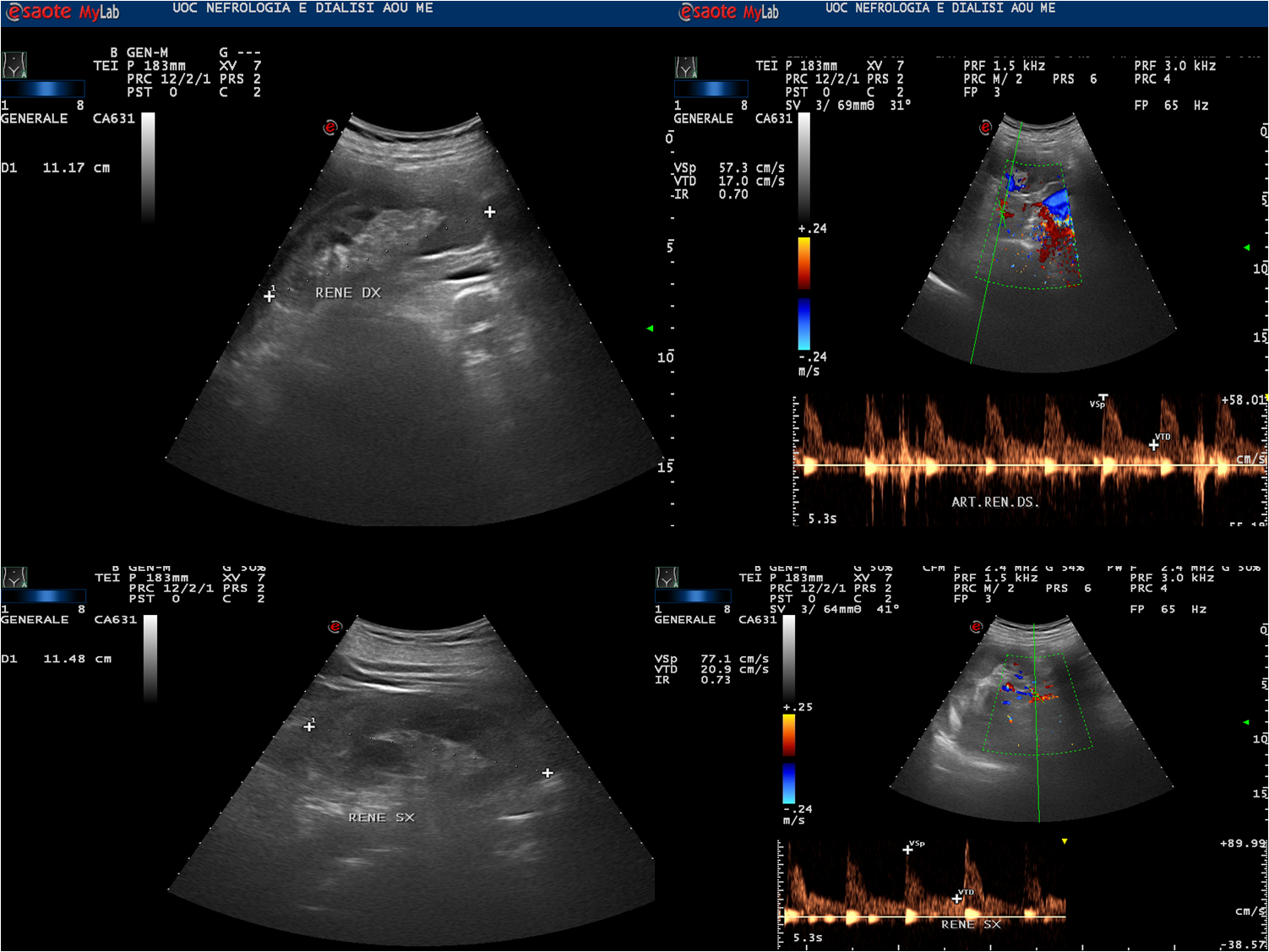 Figure 1 Renal ultrasound.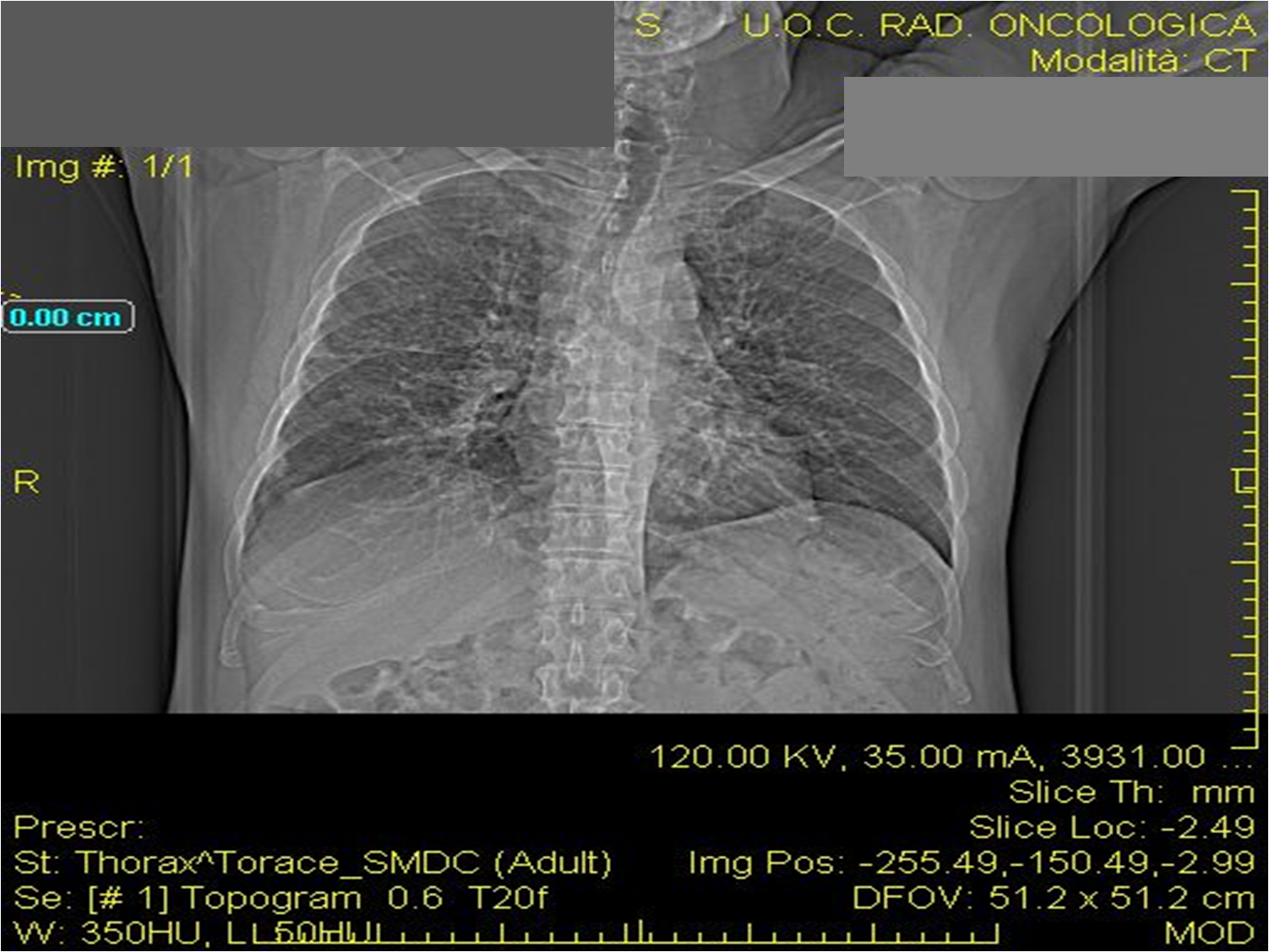 Figure 2 Chest X-ray.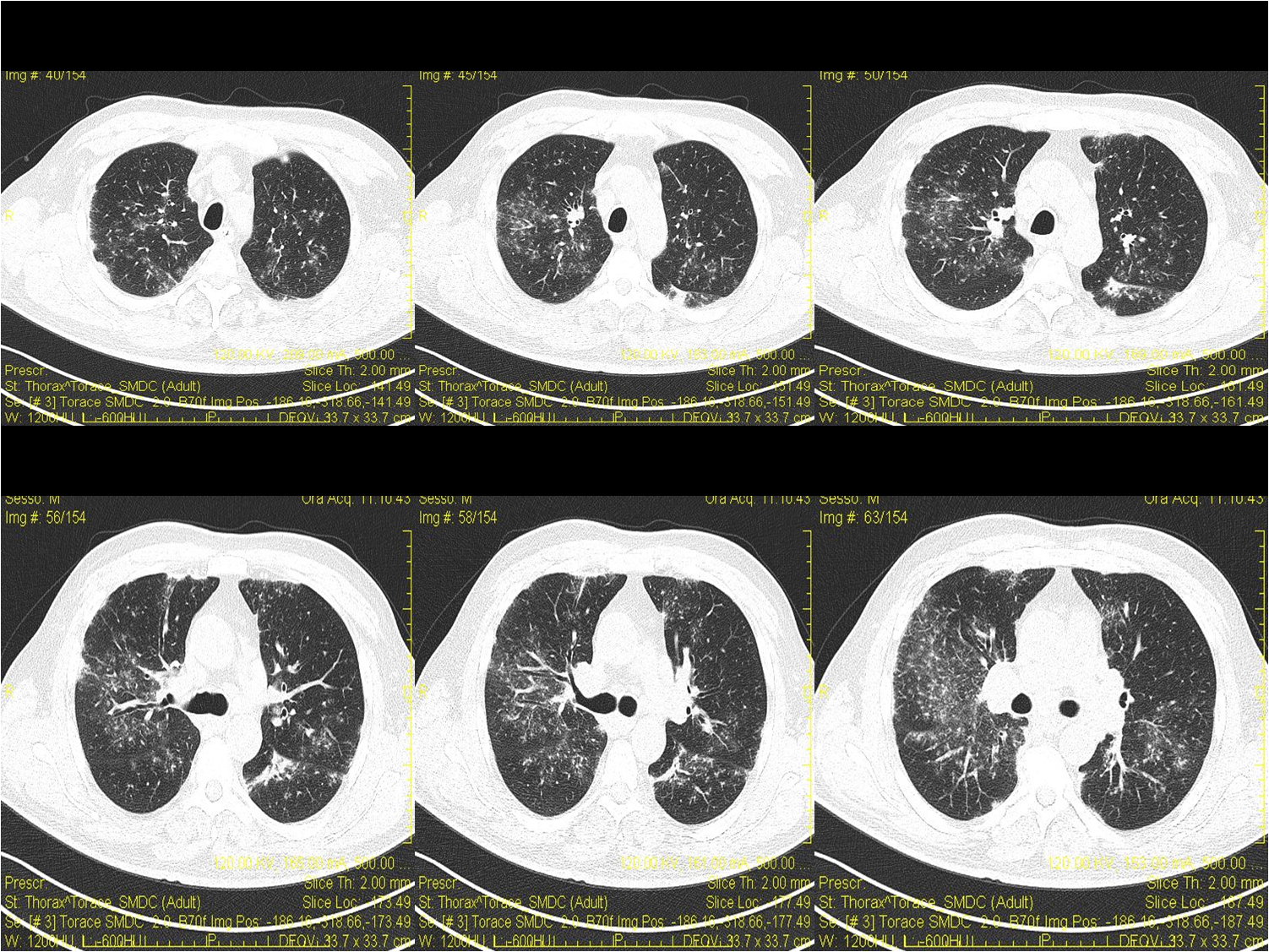 Figure 3 Pulmonary computed tomography.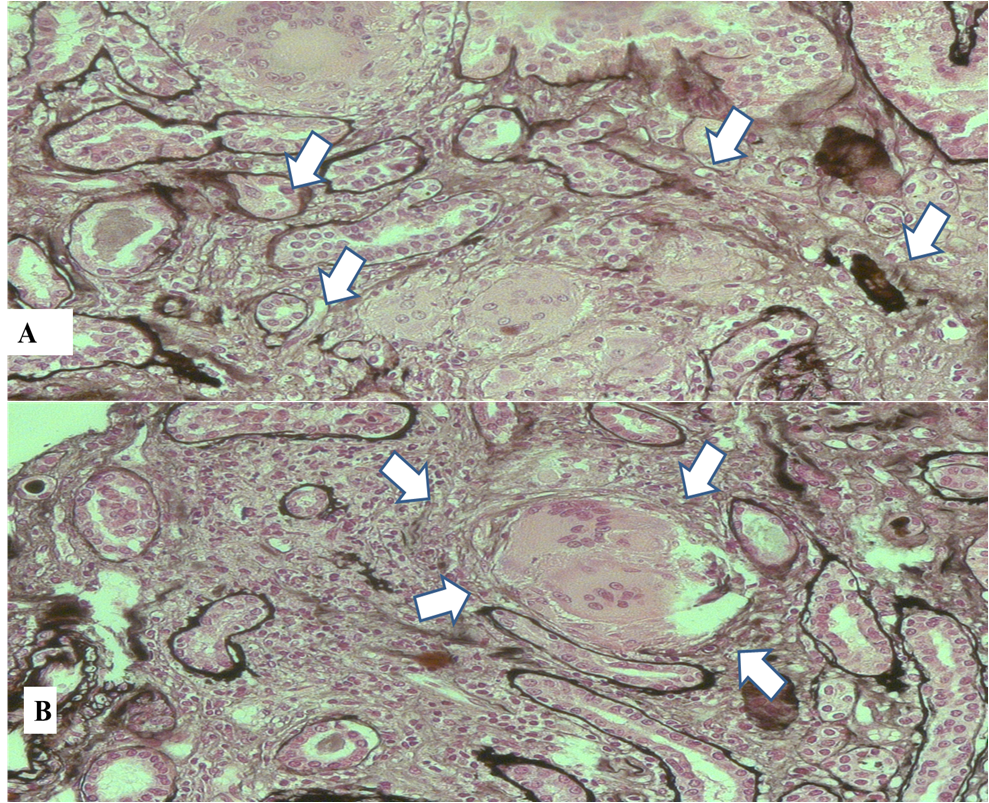 Figure 4 Histological findings. A: Presence of interstitial multiple granulomas composed of epithelioid cells and moderate lymphocyte and monocyte infiltration (arrows) (haematoxylin and eosin stain); B: Multinucleated giant cells (arrows) (haematoxylin and eosin stain).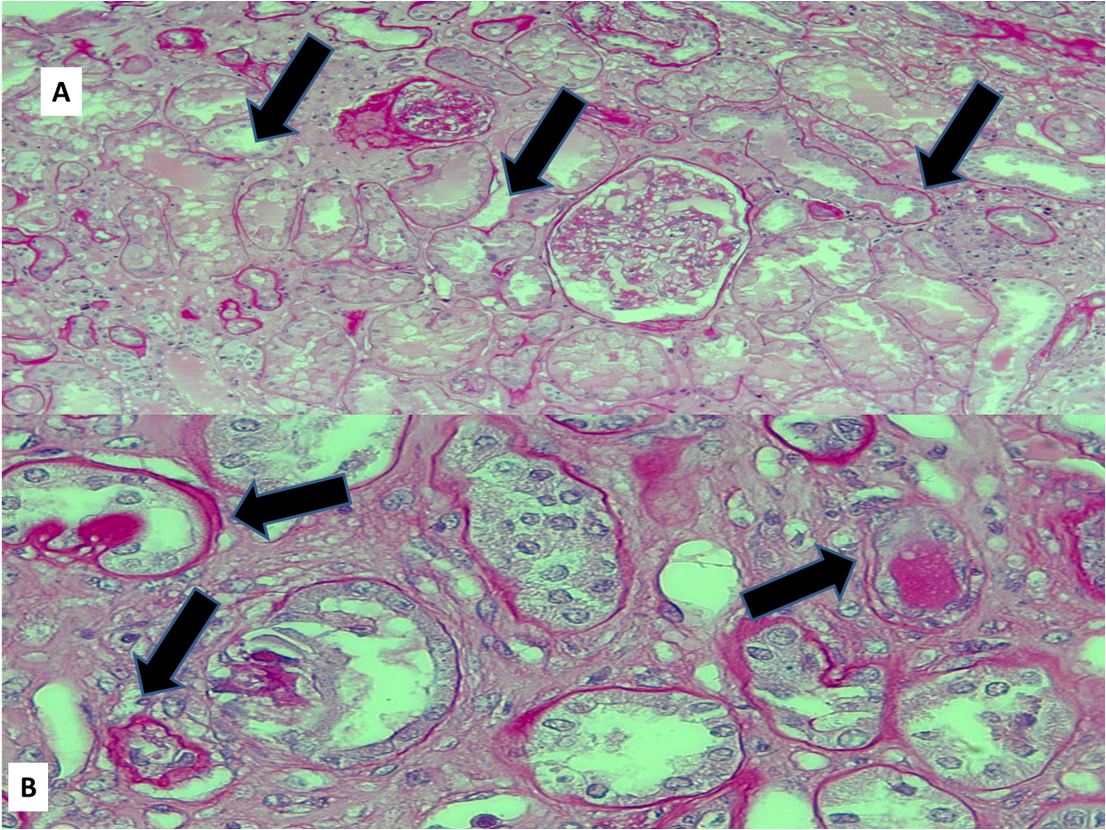 Figure 5 Histological findings. A: Moderate lymphocyte and monocyte infiltration (arrows); B: Multinucleated giant cells (arrows) [periodic acid Schiff (PAS )].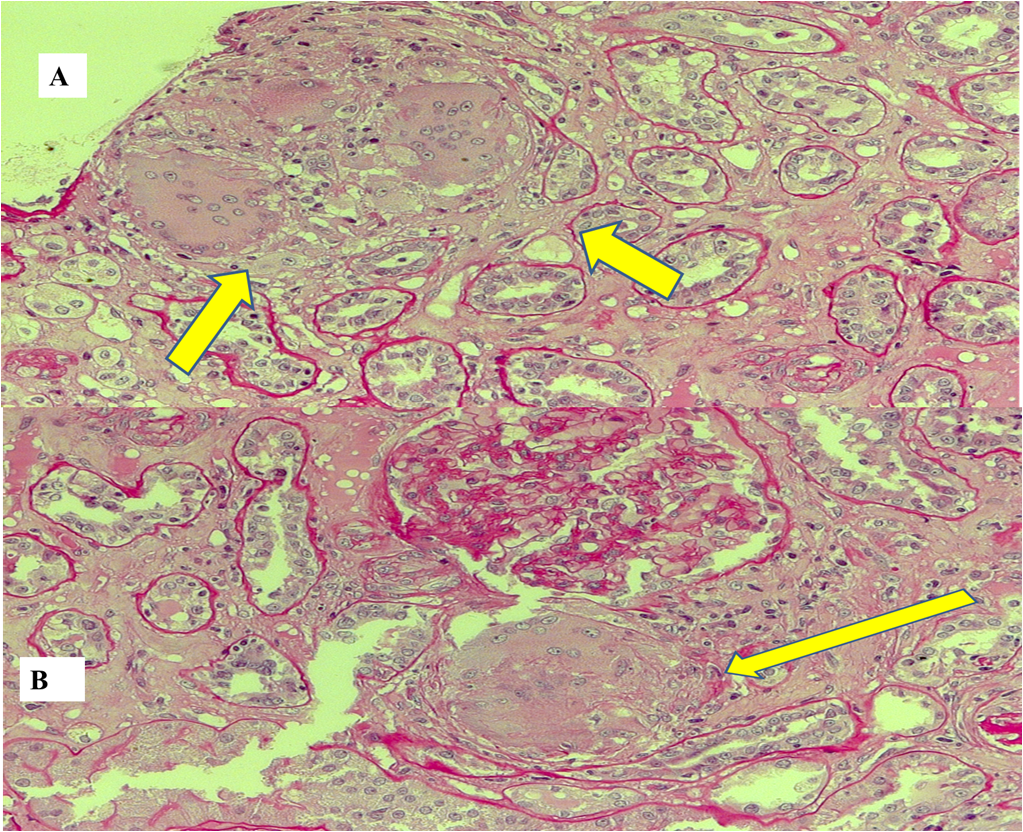 Figure 6 Histological findings. A: Necrotic cells in the tubular lumen (arrows); B: Arteriolar hyalinosis and arterial intimal fibrosis (arrows).Serum chemistries0ctober 2013December 2013January 2014February 2014Sodium (mmol/L)141136139140Potassium (mmol/L)384.444.6Glucose  (mg/dL)139140117145HbA1c (%)10.196.307Proteinuria (mg/24 h)156 408328394Creatinine (mg/dL)2.93.61.831.82eGFR (mL/min/1.73 m²)30.6920.694264Calcium (mg/dL)10.0513.018.38.1Phosphorus (mg/dL)4.64.23.94PTH (pg/mL)3.505.5059.7661.38VIT D3 (ng/mL)30.6721.7320.5019.83AST (U/L)12151712ALT (U/L)98249ALP (U/L)89807986Hematologic studiesWBC count (x 10³/µL)10.413.611.210.90Hemoglobin (g/dL)1010.613.6012.2Platelet count (x 10³/µL)448456432